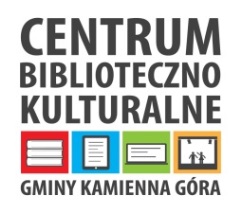 REGULAMIN KONKURSU NA TRADYCYJNĄ PALMĘ WIELKANOCNĄPrzedmiotem konkursu jest wykonanie palmy wielkanocnej, która formą i materiałem do jej wykończenia nawiąże do tradycji przy użyciu naturalnych materiałów: (bukszpan, bazie, suche kwiaty, krepa, wstążka, wydmuszki, bibuła, itp.) CEL KONKURSU:1) Popularyzowanie oraz kultywowanie tradycji i zwyczajów wielkanocnych związanych z Niedzielą Palmową oraz Wielkanocą.2) Pogłębienie wiedzy na temat symboliki i znaczenia palmy w obrzędowości ludowej.ZASADY KONKURSU :1. Konkurs ma charakter otwarty, wszystkie zgłoszone palmy zostaną nagrane na materiale filmowym.2. W konkursie mogą wziąć udział: sołectwa, koła gospodyń wiejskich, stowarzyszenia i  terenu gminy Kamienna Góra3. Każda reprezentacja przygotowuje i wystawia jedną palmę. ROZSTRZYGNIECIE KONKURSU:1.Termin zgłoszenia uczestnictwa w Konkursie upływa w dniu 18 marca. Obowiązują zgłoszenia na Messenger CBK lub email: kontakt@cbk.gminakg.pl 2.Konkurs zostanie rozstrzygnięty w dniu 23 marca 2021 r. (wtorek) w godzinach popołudniowych.3.Oceny prac dokona jury powołane przez organizatora.Dopuszcza się ocenę palm przez jury w miejscowościach, które zgłosiły chęć udziału w konkursie. 4. Komisja Konkursowa oceniając palmy będzie brała pod uwagę następujące kryteria: a/ różnorodność użytych materiałów tworzących palmy,b/ tradycyjne techniki tworzenia motywów składowych palmy, c/ walory estetyczne (kompozycja, dobór barw, architektura bryły), d/ nawiązanie do tradycyjnych palm wielkanocnych,5. Decyzje jury będą ostateczne.6. Prace zawierające elementy niezgodne z regulaminem, a w szczególności: -gotowe palmy wielkanocne, -wykonane ze sztucznych gotowych materiałów i elementów ozdobnych, nie będą brane pod uwagę .7.Do palmy startującej w konkursie musi być dołączony identyfikator z danymi jej wykonawcy.NAGRODY I WYRÓŻNIENIA :1. Nagrodą główną w konkursie jest VOUCHER do wykorzystania w trakcie imprezy organizowanej przez Zwycięzcę konkursu we własnej miejscowości. Voucher obejmuje: scenę mobilną (opcjonalnie), nagłośnienie i oświetlenie sceniczne, konferansjer, 2 animatorki do zabaw z dziećmi wraz z akcesoriami (termin do ustalenia).2. Jury przyzna również 2 wyróżnienia- nagrody niespodzianki3. Ogłoszenie wyników odbędzie się w CBK Krzeszów w sobotę 27 marca 2021 r. w trakcie trwania programu „Tradycje Wielkanocne”.POSTANOWIENIA KOŃCOWE:1. Organizator jest uprawniony do zmiany postanowień niniejszego Regulaminu, o ile nie wpłynie to na pogorszenie warunków uczestnictwa w konkursie. 2.Niniejszy regulamin jest jedynym dokumentem określającym zasady konkursu.